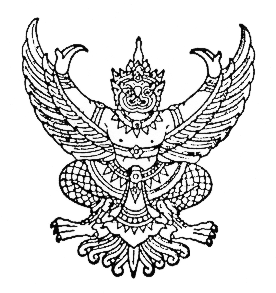 ประกาศองค์การบริหารส่วนตำบลคันธุลีเรื่อง  ผลการตรวจสอบพัสดุประจำปี ๒๕๕๖..............................		ตามระเบียบกระทรวงมหาดไทยว่าด้วยพัสดุของหน่วยการบริหารราชการส่วนท้องถิ่น   พ.ศ. ๒๕๓๕ และแก้ไขเพิ่มเติมถึงฉบับปัจจุบัน(ฉบับที่ ๙) พ.ศ. ๒๕๕๓ ให้องค์การบริหารส่วนตำบลตรวจสอบพัสดุประจำปีและให้ปิดประกาศรายงานผลการตรวจสอบพัสดุประจำปี  นั้น		องค์การบริหารส่วนตำบลคันธุลี  ได้ดำเนินการดังกล่าวเรียบร้อย  จึงขอประกาศผลการตรวจสอบพัสดุประจำปีงบประมาณ พ.ศ. ๒๕๕๖  ให้ทราบตามเอกสารแนบท้ายประกาศนี้		จึงประกาศให้ทราบโดยทั่วกันประกาศ   ณ   วันที่  ๓๐  เดือนตุลาคม  พ.ศ.  ๒๕๕๖(นายชาคริต  สุขอนันต์)ผู้อำนวยการกองคลัง รักษาราชการแทนปลัดองค์การบริหารส่วนตำบล ปฏิบัติหน้าที่นายกองค์การบริหารส่วนตำบลคันธุลี